Notes:UPS-HODGKINS TRANSPORTATION SCHEDULESThis brochure list five bus schedules that arrive to and from the UPS Hodgkin’s facility. These public transportation schedules serve only as a guide and are sourced from pacebus.com (800) 606-1282 andtransitchicago.com (888) 968-7282. It is the Candidates responsibility to confirm arrival and departure timesand locations.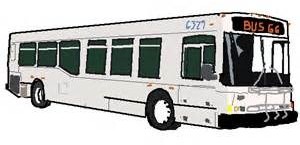 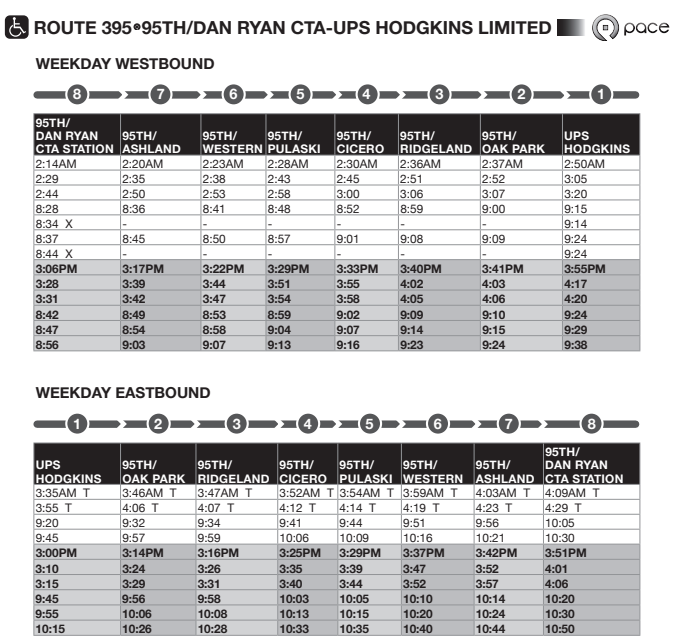 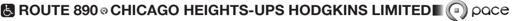 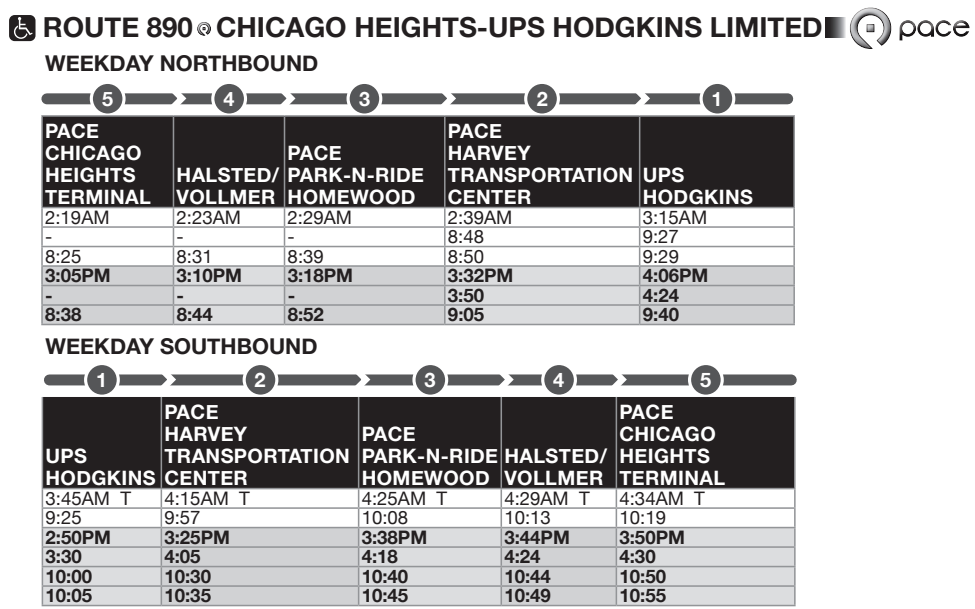 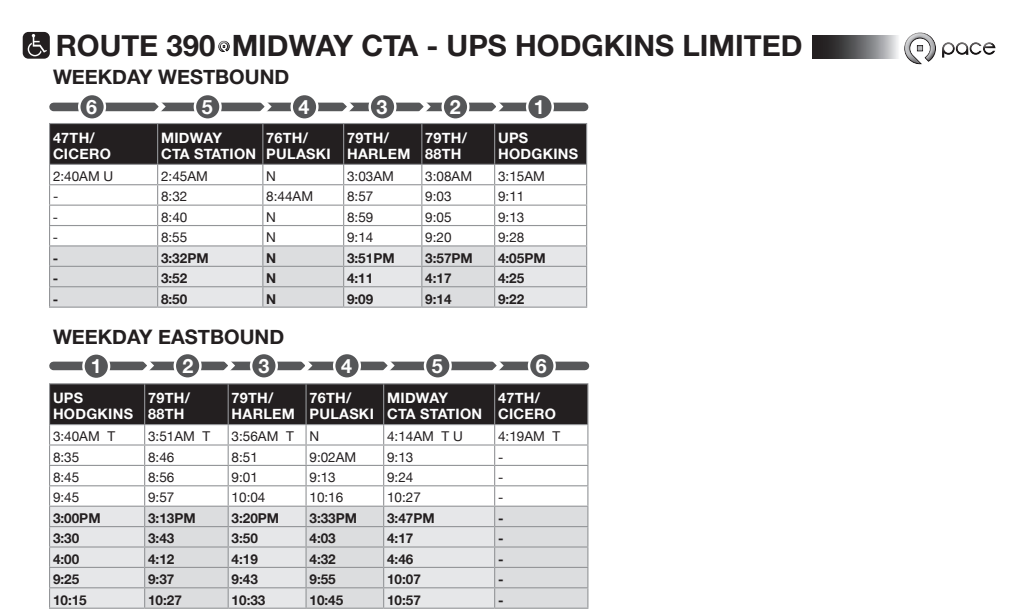 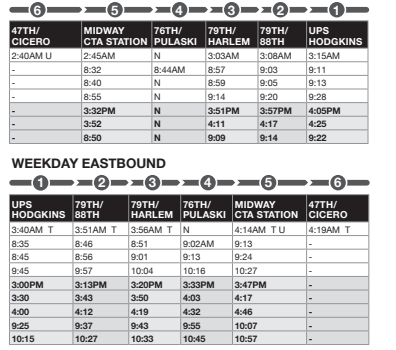 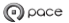 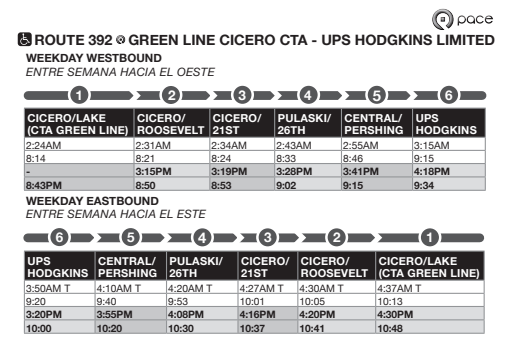 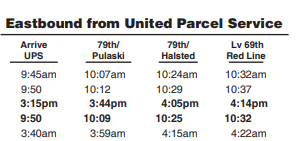 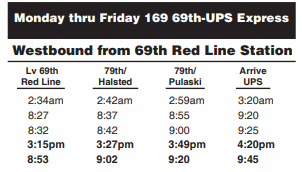 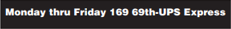 